天津美术学祎2021年高职升本招生章程第一章 总 则第一条 根据《中华人民共和国教育法》、《中华人民共和国高等 教育法》等相关法律、法规和《2021年天津市髙职升本科招生实施 办法》的有关规定，为了维护考生合法权益和院校依法招生，结合 我校实际情况，制定本章程。第二条本章程是社会了解我校有关招生政策、规定及相关信息的 主要渠道，是我校开展招生和录取工作的重要依据。第三条 学校概况♦学校名称 ♦办学类型 ♦办学层次♦ 学校地址犬津美术学 全日制普通 硕士、本科 天津市河北♦代码：10073♦学校基本概况：天津美术学院由中国近代教育家傅增湘于1906年创办。学院几 易其名，于1980年2月由天津市政府批准更名为天津美术学院，是 一所办学历史悠久，颇具特色，多学科多层次的高等美术院校’学院 校园占地面积188亩，校舍建筑面积16万多平方米。分为天纬路、 志成路两个校区。我校于1984年开始招收硕士研究生，目前拥有美术学、设计学、 艺术学理论三个一级学科硕士学位授权点。一个专业学位授权点： 艺术硕士（MFA）,包含美术、艺术设计两个培养领域。美术学、设 计学学科均为天津市级重点学科、天津市双一流建设学科项目。学 院是国家级人才培养模式创新实验区，拥有国家级一流专业建设点 3个（中国画、绘画、视觉传达设计）；国家级实验教学示范中心 （美术学实验教学中心）1个；天津市重点建设学科（美术学和艺 术设计学）2个；天津市品牌专业11个（传统优势专业5个，应用 型专业6个）；市级教学团队（版画、油画、视觉传达设计、产品 设计、环境设计、工艺美术、造型基础、雕塑、平面设计、中国美 术史）10个；国家级一流本科课程2门；天津市精品课程5门。学 院占地10. 9万平方米，建筑面积15.1万平方米，硕士研究生、本 科生、留学生等各类在校生4800余人。学院师资力量雄厚，荟萃一批海内外享有盛誉、教学严谨的美 术教育家和知名学者。机校口前共有专任教师300余人，并聘请20 多位美、法、德、日等国的著名学者及国内著名学者担任兼职教授。我校积极响应国家“一带一路”政策，在友好' 平等、互信的 原则下加强国际交流与与作，先后与世界上1 7个国家及地区34所 高校签署了合作协议，在教学、科研领域构建了多层次的合作构架。 我校长期聘任国外知名专家学者为客座教授，开展国际工作坊、国 际交换生、海外师资培训等交流。同法国、美国、意大利多所美术 学院建立了 “3 + 1”和“2 + 1”模式的联合培养项目，其中经国家教 育部批准，与英国赫特福德大学合作举办的“3 + 1”双学位项目已经 成功运行7年。面向未来，学校以习近平新时代中国特色社会主义思想为指 导，坚持中国特色社会主义教育事业的发展方向，落实“立德树人” 根本任务，落实党的教育方针，坚决贯彻落实“五位一体”总体布 局和“四个全面”战略布局以及创新、协调、绿色、开放、共享发 展新理念，紧紧围绕全面提高人才培养能力这一核心点，着力深化 教育教学改革，加强素质教育，推动学科专业建设，努力培养人文 厚重、基础扎实、技艺融通、创意活跃、德才兼备的高素质艺术人 才，培养德智体美劳全面发展的社会主义建设者和接班人，办好人 民满意的高等美术教育，努力将学校办成“中国特色、品质卓越、 国际知名的一流美术学院”。第二章 招生机构第四条学院设普通本科招生工作领导小组（此后简称招生领导小 组）或招生委员会，全面负责全院的招生工作，制定招生政策、招 生计划，决定有关招生的重大事宜。第五条 我校设普通本科招生办公室（此后简称招生办公室），是 组织和实施招生工作的感设机构，负责招生的日常工作。第三章 招生计划第六条 招生计划：视觉传达设计30 A .第四章 报名与考试第七条 招生对象和条件一、报名条件（一）符合下列条件的人员，具备报名资格：遵守中华人民共『国宪法和法律；身体健康状况符合国家有关规定；参加普通高校招生全国统一考试且被本市普通高校或高职 学院录取的应届高职高专美术类毕业生；参加普通高校招生全国统 一考试且被普通高校或声职学院录取、具有本市正式户口的往届高 职高专美术类毕业生；参加普通高校招生全国统一考试被外省市高 职高专院校录取的天津籍应届高职高专美术类毕业生。（二）下列人员不得报考：普通高等学校及高职高专学校应届毕业生之外的在校生；因舞弊被取消报名资格或入学资格者；因触犯刑律已被有关部门釆取强制措施或正在服刑者；患有色盲者（色弱者慎重报考）。二、报名方式及其他4（一）专业考试1 .报名方法：网上报名及缴费：我校采取网上报名的方式，考生于2020年 12月 7日至 8日（10:00 - 22:00）登 录网站（网 址：」）填写报名信息并且缴纳报名考试费（注：考 生必须在全市统一的高职升本报名时已填报我校志愿方可在我校 进行报名等相关工作，否则后果自负）o网上报名缴费后，一律不 退还报名考试费，请考生慎重考虑后再进行网上报名及缴费。考生 必须进行网上报名及缴费工作，且须完成网上确认资料上传工作。网上确认：A、	网上报名后考生须在网上报名网站（网址：WW'A i jaris.edu.cn） 进行网上确认。网上确认时考生须上传本人近三个月内正面、免冠、 彩色头像电子证件照（上传照片必须为白色背景，用于准考证照片， 考生不可穿白色衬衣拍照：不要化妆，不得佩戴眼镜、隐形眼镜、 美瞳拍照：不得使用PS等照片编辑软件处理，不得对.人像特征（如 伤疤、痣、发型等）进行技术处理，不得进行美颜处理，不得用照 片翻拍）、二代身份证照片（人像面，证件须在有效期限内）、学 历证书（毕业证书）（往届高职高专美术类毕业生）或“中国高等 教育学生信息网”的《教育部学籍在线验证报告》（应届高职髙专 美术类毕业生）（电脑端登录学信网下载二维码版本）=B、	考生须在2020年12月7日至8 S （10:00-22:00）完成网上确认 资料上传工作，初审结*预计于12月10日陆续发送短信通知（请随时关注网上报名时填写的手机号码）-C、经初审合格后我校发放专业准考证（准考证下载时间及专业考 试相关要求请随时关注我校官网通知公告）o注：考生填写的信息和提交的材料务必真实、有效，如因提供 虚假材料，经核查属实，后期影响考试、录取的结果由考生本人承 担.报名考试费：另行通知，请持续关注我校官网后续通知公告。考试时间：2020年12月13日（请自备4k画板，考试用具自带）	I考试科目：素描、创意设计、设计分析，素质测试（该科目 不计入总分）专业考试总分为200分，素描满分为100分，创意设计与设 计分析总分值满分为100分。专业考试后我校将于2021年1月11日前公布专业考试成绩。防疫要求：考生须密切关注我校官网通知公告的疫情防控最 。如部分地区出现疫情风险，为保障广大考生及教师的生命 身体健康，我校会根据疫情情况调整专业考试方案并及时公 考生以我校官网发布的最新通知为准。（二）文化考试：考生按天津市统一规定办理相关报考手续。第五章 录取原则第八条 本着公平竞争、公正选拔、公开程序，按照德智体美全面 考核、择优录取的原则录取。录取过程中，自觉接受招生委员会、 纪检监察部门、考生和社会各界的监督。录取时按专业总分与文化 课总分（不分文理科）的综合分进行排队从高到低依次录取，额满为 止O综合分=专业成绩总分：专业满分X 70 +文化成绩总分：文化 满分X 30 （综合分保留小数点后3位小数）第九条 学校预计于4村中旬公布录取情况，请考生通过我校网站 查询。第十条英语为我校外语教学语种，学生通过学校规定的英语考试 方可获取毕业证书、学位证书。请小语种考生慎重填报。第十一条我校录取新生的学杂费和在学期间的待遇，均按国家有 关规定办理。学费12000元/年（视觉传达设计专业）。学生应按照规 定每年按时缴纳学费，否则按国家及学校有关规定处理（住宿等其 他费用，详见录取通知书）。如政府对当年度学费标准进行调整， 以政府规定的标椎为准。午第六章后续管理第十二条 新生入学注册后，学校依据《天津美术学院学生管理规 定》、《天津美术学院全日制本科学分制管理暂行办法》等规章制 度进行管理-第十三条我校高职升本科学制二年，第十五条 新生入学后，生活待遇按国家有关规定办理。本市市区 学生实行走读，外省市及郊县学生提供住宿，收取住宿费。t第十六条 新生入学后，学校在三个月内进行复査，凡身体或其他 方面不符合本简章規定条件或违反教育部招生规定者将按有关规定 处理直至取消入学资格。凡弄虚作假、徇私舞弊取得学籍者，一经 查实不论何时，立即取消入学资格，退回原単位或原地区。第七章附则第十七条 本章程仅适用于2021年度我校高职升本科招生工作。第十八条 本章程自公布起开始执行。凡以前我校有关招生工作政 策、规定与本章程不一致的，一律废止，均以本章程规定为准。第十九条在招生咨询过程中我校咨询人员的意见、建议仅作为考 生填报志愿的参考，不伊学校录取承诺。第二十条 本章程由天津美术学院教务处（招生工作办公室）负贵 解释.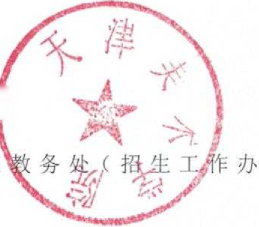 第二十一条 咨询、联系方式：电话：022-26241 719	I地址：天津市河北区天纬路4号天津美术学院 公室）